Dotazník pro rodiče žáka 1. ročníku základní školy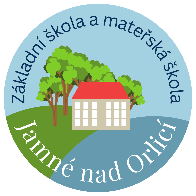 (Údaje jsou důvěrné dle platné legislativy)1.Jméno a příjmení dítěte:...............................................................................................rodné číslo: ......................../……………….....               národnost:.................................mateřský jazyk:……………………..............            státní občanství:………….............místo narození:……………………………………………………..................................Bydliště:………………………………….......................................PSČ:………….........2. Otec dítěte (jméno a příjmení):..................................................................................Bydliště1)…………………………………………………telefon:…………….............3. Matka dítěte (jméno a příjmení):………………………………….........................Bydliště1)...........................................................................telefon:……………............4. Zákonný zástupce dítěte (pokud jím není otec nebo  matka dítěte)……………………………………………………………............................................5. Kontaktní osoba (pro případ mimořádné události)………………………………….. ......................................telefon:………….................6. Adresa pro doručování písemností ( není-li shodná s adresou bydliště)………………………………………………………………………………………………………………………………………………………………………………………….7. Lékař, v jehož péči je dítě (jméno, adresa)................................................................…………………………………… ......................................telefon:……………............8. Zdravotní pojišťovna:..................................................................................................Sourozenci (jméno a rok narození):……………………………………………................…………………………………………………………… ........................................................…………………………………………………………….........................................................………………………………………………………………………………………………….Navštěvovalo dítě mateřskou školu:		ANO  -  NENastupuje dítě do školy v řádném termínu:v řádném termínu			 po odkladu školní docházky	 Zdravotní postižení, chronické onemocnění dítěte (zrak,  sluch, vada řeči, LMD, alergie, epilepsie, diabetes,  srdeční vada, dietní omezení apod.)…………………………………………………………………………………….................. ………………………………………………………….........................................................……………………………………………………………………………………………….Zvláštní schopnosti, dovednosti dítěte, které projevilo  před vstupem do školy (čtení, umělecké sklony,  matematické vlohy) a které je třeba při vzdělávání  zohlednit…………………………………………………………….………………………………….…………………………………………………………..........................................................Další údaje o dítěti, které považujete za důležité:...........................................................……………………………………………………………………………………………………………………………………………………………… ........................................................…………………………………………………………………………………………….……Mám zájem ( zakroužkujte )  školní družina		b)    školní stravování	             Spádová škola (týká se těch, co nemají trvalé bydliště v Jamném n. O.)…………………………………………………………………………………………..Podpis zákon. zástupců dítěte:………………..…………………………………………….. V …………………………………………………………..datum:……………......................Prosíme, vezměte s sebou občanský průkaz a rodný list dítěte.----------------------------------------------------------------------------------------------------------------- 1) vyplňuje se pouze, pokud není totožné s bydlištěm  dítěte, nežije-li ve společné    domácnosti